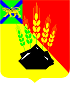 АДМИНИСТРАЦИЯ МИХАЙЛОВСКОГО МУНИЦИПАЛЬНОГО РАЙОНА ПОСТАНОВЛЕНИЕ 
09.11.2020                                              с. Михайловка                                                  № 951-паОб утверждении муниципальной программы «Управление муниципальным имуществом и земельными ресурсамиМихайловского муниципального района на 2021-2023 годы»В соответствии с Бюджетным кодексом РФ, Земельным кодексом РФ, Градостроительным кодексом РФ, Гражданским кодексом РФ, Федеральным законом от 06.10.2003 № 131-ФЗ «Об общих принципах организации местного самоуправления в Российской Федерации», решением Думы Михайловского муниципального района от 21.06.2016 № 93 «Об утверждении Положения о порядке управления, владения и распоряжения имуществом, находящимся в муниципальной собственности Михайловского муниципального района», в целях повышения эффективности управления муниципальным имуществом и земельными ресурсами Михайловского муниципального района на основе современных принципов и методов управления, совершенствования учета муниципального имущества и земельных участков, а также оптимизации состава муниципальной собственности и увеличения поступлений в бюджет от управления и распоряжения муниципальным имуществом и земельными ресурсами, руководствуясь Уставом Михайловского муниципального района, администрация Михайловского муниципального района ПОСТАНОВЛЯЕТ:1. Утвердить муниципальную программу «Управление муниципальным имуществом и земельными ресурсами Михайловского муниципального района на 2021-2023 годы», согласно приложению к настоящему постановлению. 2. Управлению культуры и внутренней политики (Рябенко А.Ю.) опубликовать настоящее постановление в общественно-политической газете «Вперед» Михайловского муниципального района.3. Муниципальному казенному учреждению «Управление по организационно-техническому обеспечению деятельности администрации Михайловского муниципального района» (Горшков А.П.) разместить настоящее постановление на официальном сайте администрации Михайловского муниципального района.4. Контроль исполнения настоящего постановления возложить на первого заместителя главы администрации муниципального района Зубок П.А.Глава Михайловского муниципального района -Глава администрации района                                                       В.В. АрхиповПриложениек постановлению администрацииМихайловского муниципального районаот 09.11.2020 № 951-паМуниципальная программа «Управление муниципальным имуществом и земельными ресурсамиМихайловского муниципального района на 2021-2023 годы»Паспорт муниципальной программы «Управление муниципальным имуществом и земельными ресурсамиМихайловского муниципального района на 2021-2023 годы»I. Приоритеты деятельности в сфере реализации муниципальной программыОсновными приоритетами деятельности администрации Михайловского муниципального района является проведение на территории Михайловского муниципального района единой политики по регулированию имущественных и земельных отношений, включающей в себя следующие направления:- владение, пользование и распоряжение имуществом, находящимся в муниципальной собственности муниципального района;- координация деятельности в области имущественных и земельных отношений с федеральными и региональными органами государственной власти, муниципальными образованиями - сельскими поселениями, органами местной администрации, муниципальными учреждениями;- обеспечение соблюдения физическими и юридическими лицами требований земельного законодательства в целях эффективного использования и охраны земель на территории муниципального района;- обеспечение выполнения решений органов государственной власти Российской Федерации, субъекта Российской Федерации и органов местного самоуправления по вопросам разграничения земель муниципальной собственности.Цели муниципальной программы- увеличение количества земельных участков, находящихся в собственности муниципального образования, путем обеспечения вовлечения земель в хозяйственный оборот с проведением кадастровых работ по определению границ земельных участков под объектами недвижимости, находящимися в собственности Михайловского муниципального района, и по формированию земельных участков, необходимых для строительства объектов недвижимости для муниципальных нужд;- повышение эффективности управления и распоряжения земельными участками, расположенными на территории района, государственная собственность на которые не разграничена;- обеспечение граждан, имеющих трех и более детей, молодых семей и семей, имеющих двух детей, земельными участками, расположенными на территории района, находящимися в муниципальной собственности, и государственная собственность на которые не разграничена, в целях индивидуального жилищного строительства;- ведение эффективной системы учета и контроля муниципального имущества, в том числе земельных участков;- эффективное использование муниципального имущества;- привлечение доходов в местный бюджет от использования муниципальной собственности и земельных участков, государственная собственность на которые не разграничена, от арендной платы за землю и доходов от аренды и продажи муниципальной собственности.II. Характеристика сферы реализации муниципальной программыВ состав земельного фонда Михайловского муниципального района, занимающего по площади 274142 га, входят следующие категории земель: земли сельскохозяйственного назначения, земли населенных пунктов, земли промышленности и иного специального назначения, земли лесного фонда, земли запаса.Целевое использование земельных ресурсов в соответствии с категорией составляет основу социально-экономического развития общества. Районом поддерживается развитие сельского хозяйства, на 2020 год площадь земель сельскохозяйственного назначения составляет 117889 га. Сельскохозяйственные угодья в районе занимают площадь 106030 га или 38,67 %, от общей площади.Земли сельскохозяйственного назначения используются для сельскохозяйственного производства, ведения крестьянско-фермерского хозяйства, личного подсобного хозяйства, животноводства и огородничества.Выделяются земельные участки для застройки и развития населенных пунктов. По состоянию на 2020 год площадь земель населенных пунктов составляет 4648 га, из которых 31,7 % предоставлено для индивидуального жилищного строительства, ведения личного подсобного хозяйства, для строительства объектов социального назначения. Земельные участки, которые используются для обеспечения деятельности организаций и эксплуатации объектов промышленности, в составе земель промышленности и иного специального назначения занимают площадь 7618 га или 2,78 % от площади муниципального района. В состав района входят земли лесного фонда, расположенные на межселенной территории - 116650 га, земли запаса - 34679 га.Данная программа разработана в соответствии с Положением о порядке управления, владения и распоряжения имуществом, находящимся в муниципальной собственности Михайловского муниципального района, утвержденным решением Думы Михайловского муниципального района от 21.06.2016 № 93 (далее – Положение). В соответствии с Положением продолжается процесс оптимизации состава и структуры муниципального имущества, в том числе путем приватизации, перераспределения имущества между Российской Федерацией, Приморским краем и муниципальными образованиями.В течение последних лет созданы необходимые условия для достижения целей и задач в области управления имуществом, составляющим земельно-имущественный комплекс района. Непрерывно проводится работа по государственной регистрации права муниципальной собственности района на объекты недвижимости, включая земельные участки.В реестре имущества Михайловского муниципального района числится 1482 объекта недвижимого (здания, строения, помещения, сооружения) и движимого (транспортные средства) имущества. Существует ряд проблем, возникающих при регистрации права собственности, основные из которых заключаются в недостатке достоверных сведений об объектах недвижимости в части их характеристик. Для уточнения указанных сведений проводится техническая инвентаризация объектов с постановкой на государственный кадастровый учет.В последние годы прослеживается тенденция увеличения количества земельных участков, предоставляемых в аренду, в собственность, выкупаемых в собственность. Для достижения поставленных целей в области развития земельных отношений, реализации муниципальной программы, необходимо продолжать оптимизацию состава и структуры имущества района, в том числе путем выявления бесхозяйного, выморочного имущества, повышать эффективность использования земельных участков, находящихся в муниципальной собственности, и государственная собственность на которые не разграничена, расположенных на территории сельских поселений района, совершенствовать механизмы управления и распоряжения земельно-имущественным комплексом.Достижение основных показателей будет свидетельствовать о выполнении мероприятий по совершенствованию системы управления и распоряжения имуществом и земельными ресурсами района, обеспечению поступления и пополнения доходов районного бюджета.III. Участие органов местного самоуправления муниципальныхобразований сельских поселений и других организацийв реализации муниципальной программыОрганы местного самоуправления муниципальных образований поселений и другие организации в реализации муниципальной программы не участвуют.IV. Перечень основных мероприятий муниципальной программыс указанием сроков их реализации и ожидаемых результатовПрограмма включает в себя разделы, в которых определены мероприятия, направленные на достижение поставленной цели.Реализация мероприятий осуществляется Управлением по вопросам градостроительства, имущественных и земельных отношений администрации Михайловского муниципального района.Перечень мероприятий муниципальной программы представлен в приложении № 1 к муниципальной программе.V. Ресурсное обеспечение реализациимуниципальной программыОбъем финансирования муниципальной программы из средств местного бюджета составляет 16848,50 тыс. рублей. Объемы финансирования муниципальной программы носят прогнозный характер и подлежат ежегодному уточнению в установленном порядке при формировании проектов районного бюджета на очередной финансовый год.РЕСУРСНОЕ ОБЕСПЕЧЕНИЕреализации муниципальной программыОтветственный исполнитель Управление по вопросам градостроительства,имущественных и земельных отношений администрацииМихайловского муниципального районаVI. Ожидаемые результаты реализации муниципальной программы      Ожидаемыми основными результатами реализации муниципальной программы являются обеспечение исполнения расходных обязательств Михайловского муниципального района при сохранении стабильности.Оценка социально-экономической эффективности реализации Программы будет производиться на основе системы целевых индикаторов и показателей, которые выражены в количественных и качественных характеристиках.Реализация Программы позволит достичь следующих результатов:- повышение достоверности сведений об объектах муниципальной собственности;- государственная регистрация права собственности Михайловского муниципального района на объекты недвижимого имущества и земельные участки, находящиеся в муниципальной собственности;- повышение эффективности управления и распоряжения имуществом, находящимся в муниципальной собственности;- реализация муниципального имущества преимущественно на торгах;- достижение бюджетных показателей по поступлениям средств от использования и приватизации муниципального имущества, от аренды земельных участков и их продажи;- создание реальных условий для рационального использования земельных участков.Экономический эффект от реализации программных мероприятий состоит в повышении эффективности управления муниципальным имуществом и земельными ресурсами, являющимися собственностью муниципального образования и расположенными на его территории.Невыполнение мероприятий, предусмотренных Программой, повлечет в будущем потерю средств бюджета, увеличит сроки осуществления процессов управления и распоряжения земельными участками и муниципальным имуществом.Дополнительным эффектом реализации Программы будет активизация сделок на рынке земли, обеспечение оперативности и качества принятия управленческих решений по распоряжению земельными участками и прочно связанными с ними объектами недвижимости, находящимися в муниципальной собственности, за счет внедрения повышения достоверности и полноты информации о недвижимости. Для оценки эффективности реализации муниципальной программы используются следующие целевые показатели:При выполнении поставленных задач предполагается достижение целевых показателей муниципальной программы:ПЕРЕЧЕНЬцелевых показателей муниципальной программы    Ответственный исполнитель Управление по вопросам градостроительства, имущественных и земельных отношений администрации Михайловского муниципального районаПриложение № 1к муниципальной программе«Управление муниципальным имуществоми земельными ресурсами Михайловскогомуниципального района на 2021-2023 годы»ПЕРЕЧЕНЬмероприятий муниципальной программы «Управлениемуниципальным имуществом и земельными ресурсамиМихайловского муниципального района на 2021-2023 годы»Наименование муниципальной программыМуниципальная программа «Управление муниципальным имуществом и земельными ресурсами Михайловского муниципального района на 2021-2023 годы» (далее - муниципальная программа)Ответственный исполнитель муниципальной программыУправление по вопросам градостроительства, имущественных и земельных отношений администрации Михайловского муниципального района (далее – УГИЗО) Соисполнители муниципальной программыНетУчастники муниципальной программыНетПеречень подпрограммНетЦель муниципальной программыПовышение эффективности управления муниципальным имуществом Михайловского муниципального района на основе современных принципов и методов управления, качественное развитие процесса регистрации муниципальной собственности для обеспечения решения социально-экономических задач муниципального района,  формирование эффективной структуры собственности и системы управления имуществом.Задачи муниципальной программы1. Повышение эффективности управления муниципальным имуществом; 2. Формирование земельного фонда муниципального образования, повышение эффективности использования земельных участков, находящихся в муниципальной собственности и земельных участков, государственная собственность на которые не разграничена, расположенных на территории муниципального образования;3. Осуществление эффективной деятельности органов местного самоуправления Михайловского муниципального района в сфере развития земельно-имущественных отношений.Целевые показатели муниципальной программы1) Доходы, получаемые в виде арендной платы за земельные участки, государственная собственность на которые не разграничена и которые расположены в границах сельских поселений, за земельные участки, находящиеся в муниципальной собственности района, а также средства от продажи права на заключение договоров аренды указанных земельных участков;2) Доходы от продажи земельных участков, государственная собственность на которые не разграничена, и которые расположены в границах сельских поселений;3) Количество земельных участков, предоставленных посредством проведения аукциона;4) Количество земельных участков, предоставленных многодетным семьям, семьям, имеющим 2-х детей, и молодым семьям5) Площадь земельных участков, предоставленных многодетным семьям, семьям, имеющим 2-х детей, и молодым семьямСроки реализации муниципальной программыРеализация муниципальной программы рассчитана на период с 2021 по 2023 годыОбъемы бюджетных ассигнований муниципальной программыОбщий объем финансирования Программы из средств местного бюджета составляет 16848,50 тыс. рублейОжидаемые результаты реализации муниципальной программыЗа период с 2021 по 2023 годы планируется достижение следующих результатов:- обеспечение постановки на государственный кадастровый учет муниципальных объектов недвижимого имущества;- обеспечение проведения кадастровых межевых работ в отношении земельных участков, находящихся на землях, государственная собственность на которые не разграничена, из них: - предоставление участков льготным категориям граждан для ИЖС;- организация торгов по предоставлению в аренду и продаже муниципального имущества и земельных участков.- обеспечение осуществления государственной регистрации права собственности на объекты недвижимого имущества;- повышение уровня собираемости доходов от арендной платы на конец отчетного года.СтатусНаименованиемуниципальнойпрограммы,подпрограммы,ведомственной целевой программыИсточникфинансированияОценка расходов, тыс. рублейОценка расходов, тыс. рублейОценка расходов, тыс. рублейОценка расходов, тыс. рублейСтатусНаименованиемуниципальнойпрограммы,подпрограммы,ведомственной целевой программыИсточникфинансированиявсего2021 год2022 год2023 годМуниципальная программа«Управление муниципальным имуществом и земельными ресурсами Михайловского муниципального района на 2021-2023 годы»Районный бюджет16848,56865,004953,505030,00Показатель, единица измеренияПорядок расчета12Доходы, получаемые в виде арендной платы за земельные участки, государственная собственность на которые не разграничена и которые расположены в границах сельских поселений, за земельные участки, находящиеся в муниципальной собственности района, а также средства от продажи права на заключение договоров аренды указанных земельных участков, тыс.руб.  А = Упкс*Sзу*Ст, гдеА – размер арендной платы (руб.);Упкс – удельный показатель кадастровой стоимости земельного участка (руб./кВ.м);Sзу – общая площадь земельного участка (кв.м);Ст – ставка арендной платы по видам (группам) разрешенного использования земельного участкаДоходы от продажи земельных участков, государственная собственность на которые не разграничена, расположенных в  границах сельских поселений, тыс.руб. Апл = Упкс*Sзу*Рпкс, где:Упкс – удельный показатель кадастровой стоимости земельного участка (руб./кВ.м);Sзу – общая площадь земельного участка (кв.м);Рпкс – размер процента от кадастровой стоимости по видам (группам) разрешенного использования земельного участка (%)Доходы, получаемые в виде арендной платы за использование муниципального имуществаУстанавливается в соответствии с отчетами об оценке стоимости объекта оценкиКоличество земельных участков, предоставленных по результатам аукционов, единицНа официальном сайте Российской Федерации в информационно-телекоммуникационной сети «Интернет» для размещения информации о проведении торговКоличество земельных участков, предоставленных многодетными семьями, единицВ соответствии с реестром многодетных семей, семей, имеющих 2-х детей, и молодых семей, желающих приобрести земельные участки, в рамках Закона Приморского края от 27.09.2013 № 250-КЗ Площадь земельных участков, предоставленных многодетными семьями, тыс.кв.мВ соответствии с реестром многодетных семей, желающих приобрести земельные участки, в рамках Закона Приморского края от 08.11.2011 № 837-КЗНаименованиецелевого показателяЕдиницаизмеренияЗначения целевых показателейЗначения целевых показателейЗначения целевых показателейНаименованиецелевого показателяЕдиницаизмерения20212022202312345Доходы, получаемые в виде арендной платы за земельные участки, государственная собственность на которые не разграничена и которые расположены в границах сельских поселений, за земельные участки, находящиеся в муниципальной собственности района, а также средства от продажи права на заключение договоров аренды указанных земельных участковтыс.руб.36310,50735714,97235199,111Доходы от продажи земельных участков, государственная собственность на которые не разграничена, расположенных в границах сельских поселенийтыс. руб.1500,01500,01500,0Доходы, получаемые в виде арендной платы за использование муниципального имуществатыс. руб.1939,652138,2572140,0Количество земельных участков, предоставленных путем проведения торговединиц423733Количество земельных участков, предоставленных многодетным семьям, молодым семьям и семьям, имеющим 2-х детейединиц353529Площадь земельных участков, предоставленных многодетными семьямитыс.кв.м23,518,015,0НаименованиемероприятияОтветственный исполнитель, соисполнитель ИсточникифинансированияОбъемы финансирования(тыс. рублей)Объемы финансирования(тыс. рублей)Объемы финансирования(тыс. рублей)Объемы финансирования(тыс. рублей)Показатели результата реализации мероприятия по годамвсего2021 год2022 год2023 годМуниципальная программа «Управление муниципальным имуществом и земельными ресурсами Михайловского муниципального района на 2021-2023 годы»Цель муниципальной программы - повышение эффективности управления муниципальным имуществом Михайловского муниципального района на основе современных принципов и методов управления, качественное развитие процесса регистрации муниципальной собственности для обеспечения решения социально-экономических задач муниципального района, формирование эффективной структуры собственности и системы управления имуществом.Муниципальная программа «Управление муниципальным имуществом и земельными ресурсами Михайловского муниципального района на 2021-2023 годы»Цель муниципальной программы - повышение эффективности управления муниципальным имуществом Михайловского муниципального района на основе современных принципов и методов управления, качественное развитие процесса регистрации муниципальной собственности для обеспечения решения социально-экономических задач муниципального района, формирование эффективной структуры собственности и системы управления имуществом.Муниципальная программа «Управление муниципальным имуществом и земельными ресурсами Михайловского муниципального района на 2021-2023 годы»Цель муниципальной программы - повышение эффективности управления муниципальным имуществом Михайловского муниципального района на основе современных принципов и методов управления, качественное развитие процесса регистрации муниципальной собственности для обеспечения решения социально-экономических задач муниципального района, формирование эффективной структуры собственности и системы управления имуществом.Муниципальная программа «Управление муниципальным имуществом и земельными ресурсами Михайловского муниципального района на 2021-2023 годы»Цель муниципальной программы - повышение эффективности управления муниципальным имуществом Михайловского муниципального района на основе современных принципов и методов управления, качественное развитие процесса регистрации муниципальной собственности для обеспечения решения социально-экономических задач муниципального района, формирование эффективной структуры собственности и системы управления имуществом.Муниципальная программа «Управление муниципальным имуществом и земельными ресурсами Михайловского муниципального района на 2021-2023 годы»Цель муниципальной программы - повышение эффективности управления муниципальным имуществом Михайловского муниципального района на основе современных принципов и методов управления, качественное развитие процесса регистрации муниципальной собственности для обеспечения решения социально-экономических задач муниципального района, формирование эффективной структуры собственности и системы управления имуществом.Муниципальная программа «Управление муниципальным имуществом и земельными ресурсами Михайловского муниципального района на 2021-2023 годы»Цель муниципальной программы - повышение эффективности управления муниципальным имуществом Михайловского муниципального района на основе современных принципов и методов управления, качественное развитие процесса регистрации муниципальной собственности для обеспечения решения социально-экономических задач муниципального района, формирование эффективной структуры собственности и системы управления имуществом.Муниципальная программа «Управление муниципальным имуществом и земельными ресурсами Михайловского муниципального района на 2021-2023 годы»Цель муниципальной программы - повышение эффективности управления муниципальным имуществом Михайловского муниципального района на основе современных принципов и методов управления, качественное развитие процесса регистрации муниципальной собственности для обеспечения решения социально-экономических задач муниципального района, формирование эффективной структуры собственности и системы управления имуществом.Муниципальная программа «Управление муниципальным имуществом и земельными ресурсами Михайловского муниципального района на 2021-2023 годы»Цель муниципальной программы - повышение эффективности управления муниципальным имуществом Михайловского муниципального района на основе современных принципов и методов управления, качественное развитие процесса регистрации муниципальной собственности для обеспечения решения социально-экономических задач муниципального района, формирование эффективной структуры собственности и системы управления имуществом.Муниципальная программа «Управление муниципальным имуществом и земельными ресурсами Михайловского муниципального района на 2021-2023 годы»Цель муниципальной программы - повышение эффективности управления муниципальным имуществом Михайловского муниципального района на основе современных принципов и методов управления, качественное развитие процесса регистрации муниципальной собственности для обеспечения решения социально-экономических задач муниципального района, формирование эффективной структуры собственности и системы управления имуществом.Задача № 1: Повышение эффективности управления муниципальным имуществомЗадача № 1: Повышение эффективности управления муниципальным имуществомЗадача № 1: Повышение эффективности управления муниципальным имуществомЗадача № 1: Повышение эффективности управления муниципальным имуществомЗадача № 1: Повышение эффективности управления муниципальным имуществомЗадача № 1: Повышение эффективности управления муниципальным имуществомЗадача № 1: Повышение эффективности управления муниципальным имуществомЗадача № 1: Повышение эффективности управления муниципальным имуществомЗадача № 1: Повышение эффективности управления муниципальным имуществом1.1 Инвентаризация объектов недвижимости, оформление документов технического учета муниципального имущества и бесхозяйных объектовУГИЗОМестный бюджет1800,0600,0600,0600,0Постановка объектов на государственный кадастровый учет:2021 год – 9 2022 год – 34 2023 год – 30 1.2 Регистрация права муниципальной собственности на недвижимое имущество УГИЗОМестный бюджет ----Получение выписок из ЕГРН об основных характеристиках и зарегистрированных правах на объект:2021 год – 18 2022 год - 20 2023 год - 23 1.3 Оценка рыночной стоимости, оценка рыночно обоснованной величины арендной платы объектов муниципального имущества в целях предоставления на торгахУГИЗОМестный бюджет600,0200,0200,0200,0Количество объектов оценки:2021 год – 20 2022 год – 20 2023 год – 20 Задача № 2: Формирование земельного фонда муниципального образования, повышение эффективности использования земельных участков, находящихся в муниципальной собственности и земельных участков, государственная собственность на которые не разграничена, расположенных на территории муниципального образования  Задача № 2: Формирование земельного фонда муниципального образования, повышение эффективности использования земельных участков, находящихся в муниципальной собственности и земельных участков, государственная собственность на которые не разграничена, расположенных на территории муниципального образования  Задача № 2: Формирование земельного фонда муниципального образования, повышение эффективности использования земельных участков, находящихся в муниципальной собственности и земельных участков, государственная собственность на которые не разграничена, расположенных на территории муниципального образования  Задача № 2: Формирование земельного фонда муниципального образования, повышение эффективности использования земельных участков, находящихся в муниципальной собственности и земельных участков, государственная собственность на которые не разграничена, расположенных на территории муниципального образования  Задача № 2: Формирование земельного фонда муниципального образования, повышение эффективности использования земельных участков, находящихся в муниципальной собственности и земельных участков, государственная собственность на которые не разграничена, расположенных на территории муниципального образования  Задача № 2: Формирование земельного фонда муниципального образования, повышение эффективности использования земельных участков, находящихся в муниципальной собственности и земельных участков, государственная собственность на которые не разграничена, расположенных на территории муниципального образования  Задача № 2: Формирование земельного фонда муниципального образования, повышение эффективности использования земельных участков, находящихся в муниципальной собственности и земельных участков, государственная собственность на которые не разграничена, расположенных на территории муниципального образования  Задача № 2: Формирование земельного фонда муниципального образования, повышение эффективности использования земельных участков, находящихся в муниципальной собственности и земельных участков, государственная собственность на которые не разграничена, расположенных на территории муниципального образования  Задача № 2: Формирование земельного фонда муниципального образования, повышение эффективности использования земельных участков, находящихся в муниципальной собственности и земельных участков, государственная собственность на которые не разграничена, расположенных на территории муниципального образования  2.1 Выполнение комплексных кадастровых работ и подготовка проекта межевания территории УГИЗОМестный бюджет3000,01000,01000,01000,0Количество территориальных зон:2021 год – 2 2022 год – 22023 год – 22.2 Выполнение кадастровых работ в отношении земельных участков, сформированных в социальных целях и для предоставления в арендуУГИЗОМестный бюджет1900,0500,0700,0700,0Количество земельных участков:2021 год – 43 2022 год – 50 2023 год – 50 2.3 Формирование и уточнение местоположения земельных участков под муниципальными объектамиУГИЗОМестный бюджет885,0285,0300,0300,0Количество земельных участков:2021 год – 43 2022 год – 302023 год – 302.4. Внесение изменений в Генеральные планы и Правила землепользования и застройкиУГИЗОМестный бюджет1600,01600,00,00,0Генеральные планы и ПЗЗ с внесенными изменениями:2021 год - 2Задача № 3: Повышение эффективности деятельности администрации по распоряжению и управлению муниципальным имуществом в рамках осуществления полномочийЗадача № 3: Повышение эффективности деятельности администрации по распоряжению и управлению муниципальным имуществом в рамках осуществления полномочийЗадача № 3: Повышение эффективности деятельности администрации по распоряжению и управлению муниципальным имуществом в рамках осуществления полномочийЗадача № 3: Повышение эффективности деятельности администрации по распоряжению и управлению муниципальным имуществом в рамках осуществления полномочийЗадача № 3: Повышение эффективности деятельности администрации по распоряжению и управлению муниципальным имуществом в рамках осуществления полномочийЗадача № 3: Повышение эффективности деятельности администрации по распоряжению и управлению муниципальным имуществом в рамках осуществления полномочийЗадача № 3: Повышение эффективности деятельности администрации по распоряжению и управлению муниципальным имуществом в рамках осуществления полномочийЗадача № 3: Повышение эффективности деятельности администрации по распоряжению и управлению муниципальным имуществом в рамках осуществления полномочий3.1 Приобретение жилых помещений УГИЗОМестный бюджет6423,52500,01923,52000,0Количество жилых помещений:2021 год – 22022 год – 22023 год – 23.2 Технический осмотр, страхование,  изменение регистрационных данных и постановка на учет транспортных средствУГИЗОМестный бюджет90,030,030,030,0Задача № 4: Содержание имущества казныЗадача № 4: Содержание имущества казныЗадача № 4: Содержание имущества казныЗадача № 4: Содержание имущества казныЗадача № 4: Содержание имущества казныЗадача № 4: Содержание имущества казныЗадача № 4: Содержание имущества казныЗадача № 4: Содержание имущества казны4.1 Оплата услуг отопления100,00,050,050,0Договор на оказание услуг:2022 год – 12023 год – 14.2 Оплата услуг электроснабжения450,0150,0150,0150,0Договор на оказание услуг:2021 год – 12022 год – 12023 год – 1Итого по муниципальной программе16848,56865,04953,55030,0